Γ΄ ΈΝΩΣΗ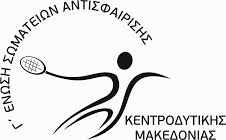 (  Ε.ΣΩ.Α.ΚΕΔ.Μ. )Ε3 3ης β 19-20 ΙΑΝΟΥΑΡΙΟΥ 2019SIGN IN ΓΑΝΟΧΩΡΑ ΚΑΤΕΡΙΝΗΣAK12 & AK16ΗΜ/ΝΙΑΩΡΑΑ1219/1/201909.00 – 9:30Κ1219/1/201913.00 - 13.30Α1619/1/201911:00 – 11:30Κ1619/1/201914:00 – 14:30